1) Guarda il video: “Il coronavirus spiegato ai bambini: fuori dalle finestre chi lavora e combatte il virus ogni giorno” pubblicato da Senza Filtri: https://www.youtube.com/watch?v=suXxMDq8DgY2) Copia nel quaderno: I LAVORATORI AI TEMPI DEL CORONAVIRUSDa un po’ di tempo il mondo sembra essersi fermato. Ma non è così. Ci sono tantissimi supereroi che combattono il coronavirus. Prendiamo un binoccolo supertecnologico e guardiamo dalla finestra. 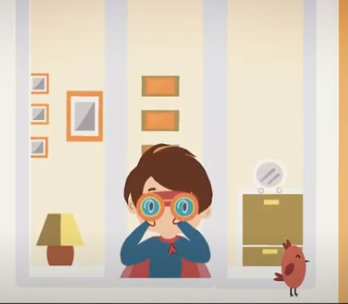 Nell’ospedale ci sono i medici e le infermiere che combattono il coronavirus. Indossano le tute antivirus per curare i malati, sembrano degli astronauti. I ricercatori cercano le medicine giuste e anche il vaccino perfetto.Nelle strade ci sono la polizia, i carabinieri, i pompieri, c’è l’esercito. Controllano che tutte le persone siano in casa come voi. Loro sono fortissimi e sempre pronti ad aiutare chi sta in difficoltà.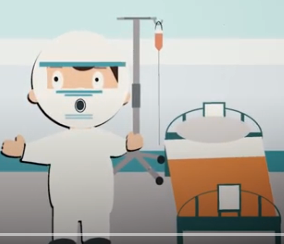 Nelle fabbriche i lavoratori producono le cose che troviamo nei negozi e nei supermercati. Poi ci sono i corrieri che le consegnano ai supermercati…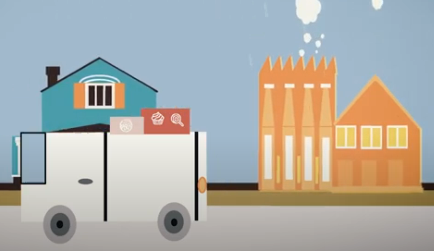 Poi ci sono le persone che lavorano nell’informazione: sono i giornalisti. Alcuni fanno i giornali di carta. Altri scrivono sui siti che i genitori leggono dal computer o dal cellulare. Altri ancora fanno le interviste in televisione. 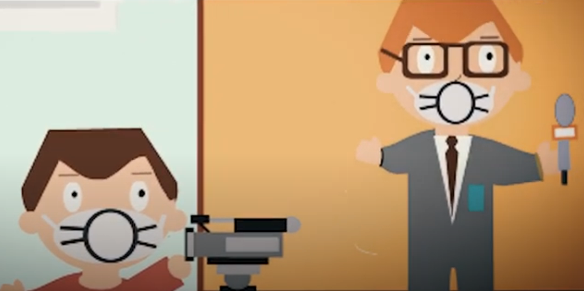 All’edicola possiamo comprare i giornali, le figurine e gli album da colorare. La farmacia è un negozio pieno zeppo di medicine.Nel palazzo delle regole si lavora giorno e notte per capire come scacciare il virus il più velocemente possibile e tornare a scuola, al parco…Ci sono due tipi di supereroi: i supereroi come te e la tua famiglia che restano a casa e altri che hanno dei poteri diversi e devono combattere il coronavirus nelle strade, negli ospedali e nelle fabbriche. 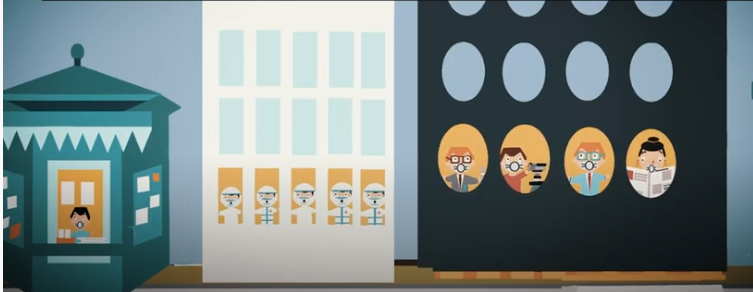 Ognuno ha il suo potere speciale. Piano piano, insieme, sconfiggeremo il virus!ESERCIZI3) Abbina  il posto di lavoro alle mansioni:4) Rispondi alle domande usando le parole qui sotto:Chi consegna il cibo o gli oggetti ai negozi?  …………………………………………………………………………………………………………………………………Chi aiuta i medici a curare i malati? ………………………………………..……………………………………………………………………………………………………..Cosa indossano i medici all’ospedale? ……………………………………..……………………………………………………………………………………………………..Dove puoi comprare un giornalino? ………………………………………….Dove posso comprare i giornalini? …………………………………………..…………………………………………………………………………………………………….Chi scrive i giornalini? ………………………………………………………………..……………………………………………………………………………………………………..Chi ricerca le medicine giuste e il vaccino perfetto contro il coronavirus? ………………………………………………………………………………I MEDICIConsegnano il cibo ai supermercatiI RICERCATORIProducono le cose che troviamo nei negoziL’ESERCITOCercano il vaccino perfettoI LAVORATORI Controlla che tutte le persone siano a casaI CORRIERICurano i malatiIL FARMACISTAScrivono i giornali di carta o fanno le intervisteI GIORNALISTIVende le medicine